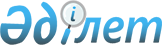 Об утверждении государственного образовательного заказа на дополнительное образование детей города Алматы на 2023 год в пределах объемов бюджетных средствПостановление акимата города Алматы от 17 августа 2023 года № 3/449
      В соответствии подпунктом 7-4) пункта 3 статьи 6 и пунктом 6-2 статьи 62 Закона Республики Казахстан "Об образовании", акимат города Алматы ПОСТАНОВЛЯЕТ:
      1. Утвердить государственный образовательный заказ на дополнительное образование детей города Алматы на 2023 год в пределах объемов бюджетных средств, согласно приложению к настоящему постановлению.
      2. Контроль за исполнением настоящего постановления возложить на курирующего заместителя акима города Алматы.
      3. Настоящее постановление вводится в действие по истечении десяти календарных дней после дня его первого официального опубликования и распространяется на правоотношения, возникшие с 1 января 2023 года. Государственный образовательный заказ на дополнительное образование детей
города Алматы на 2023 год в пределах объемов бюджетных средств
					© 2012. РГП на ПХВ «Институт законодательства и правовой информации Республики Казахстан» Министерства юстиции Республики Казахстан
				
      Аким города Алматы 

Е. Досаев
Приложение
к постановлению акимата
города Алматы
от 17 августа 2023 года № 3/449
№
Виды направлений дополнительного образования
Количество обучающихся и
(или) воспитанников
Средняя стоимость расходов на одного обучающегося и (или) воспитанника в месяц, тенге
1
Научно-техническое направление
730
22 007
2
Туристско-краеведческое направление
450
17 115 
3
Эколого-биологическое направление
150
17 115
4
Художественно-эстетическое направление
880
17 115
5
Социально-педагогическое направление
460
17 115
6
Гуманитарное направление
 (языковые курсы)
1 890
17 115
7
Естественно-математическое направление 
(математические курсы)
550
17 115 
Итого 
5 110
Для детей с особыми образовательными потребностями 
Для детей с особыми образовательными потребностями 
Для детей с особыми образовательными потребностями 
Для детей с особыми образовательными потребностями 
1
Научно-техническое направление
60
69 362 
2
Художественно-эстетическое направление
145
69 362
3
Социально-педагогическое направление
125
69 362
4
Гуманитарное направление 
 (языковые курсы)
30
69 362
5
Естественно-математическое направление
30
69 362
Итого
390
Всего 
5 500 